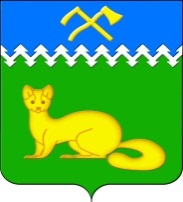 АДМИНИСТРАЦИЯ БОГУЧАНСКОГО  СЕЛЬСОВЕТАБОГУЧАНСКОГО  РАЙОНАКРАСНОЯРСКОГО КРАЯ П О С Т А Н О В Л Е Н И Е
  26.07.2023                                          с. Богучаны                                    № 148 - пО присвоении адреса земельному участку в с. Богучаны, ул. ФермерскаяРассмотрев обращение администрации Богучанского района о присвоении адреса земельному участку, образуемому в результате перераспределения земель, находящихся в государственной или муниципальной собственности и земельного участка с кадастровым номером 24:07:1201001:799, находящегося в собственности граждан, в соответствии с требованиями Постановления Правительства РФ от 19.11.2014г № 1221 «Об утверждении Правил присвоения, изменения и аннулирования адресов», руководствуясь пп. 21 п. 1. ст. 14  Федерального закона от 06.10.2003                    № 131-ФЗ «Об общих принципах организации местного самоуправления в Российской Федерации»  и Уставом Богучанского сельсовета, ПОСТАНОВЛЯЮ:1. Земельному участку, образуемому в кадастровом квартале 24:07:1201001, площадью 1508 кв. м., присвоить следующий адрес:- Российская Федерация, Красноярский край, муниципальный район Богучанский, сельское поселение Богучанский сельсовет, село Богучаны, улица Фермерская, земельный участок 1.2. Специалистам ОЖТ администрации Богучанского сельсовета разместить вышеуказанные сведения о присвоении адреса объекта адресации в Государственном адресном реестре.3. Контроль за исполнением данного постановления возложить на заместителя Главы Богучанского сельсовета В.П. Каликайтис. 4.  Постановление вступает в силу со дня подписания.Глава Богучанского сельсовета                                                      Л.В. Шмелёва